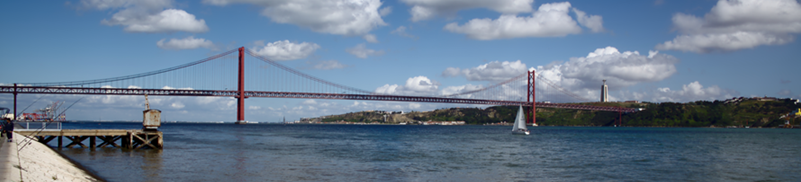 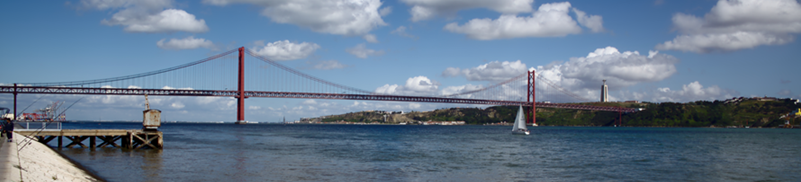 7th International Conference on Human System Interaction (HSI’2014)16-18 June 2014 Hotel Costa da Caparica, Lisbon, PortugalSpecial Session on{include the title of the special session}Special Session Organizers (names and contact emails):Technical Outline of the Session and Topics (100-200 words):Potential Contributing Authors (names and emails):Potential Reviewers (names and emails):